Nom :Gr dateDarwinDarwin Chap 3Nom :DarwinNom au complet :Charles robert darwinPériode de temps :1809-1882Théorie :L'évolutionNationalité :anglaisSon oeuvre :L'origine des espèce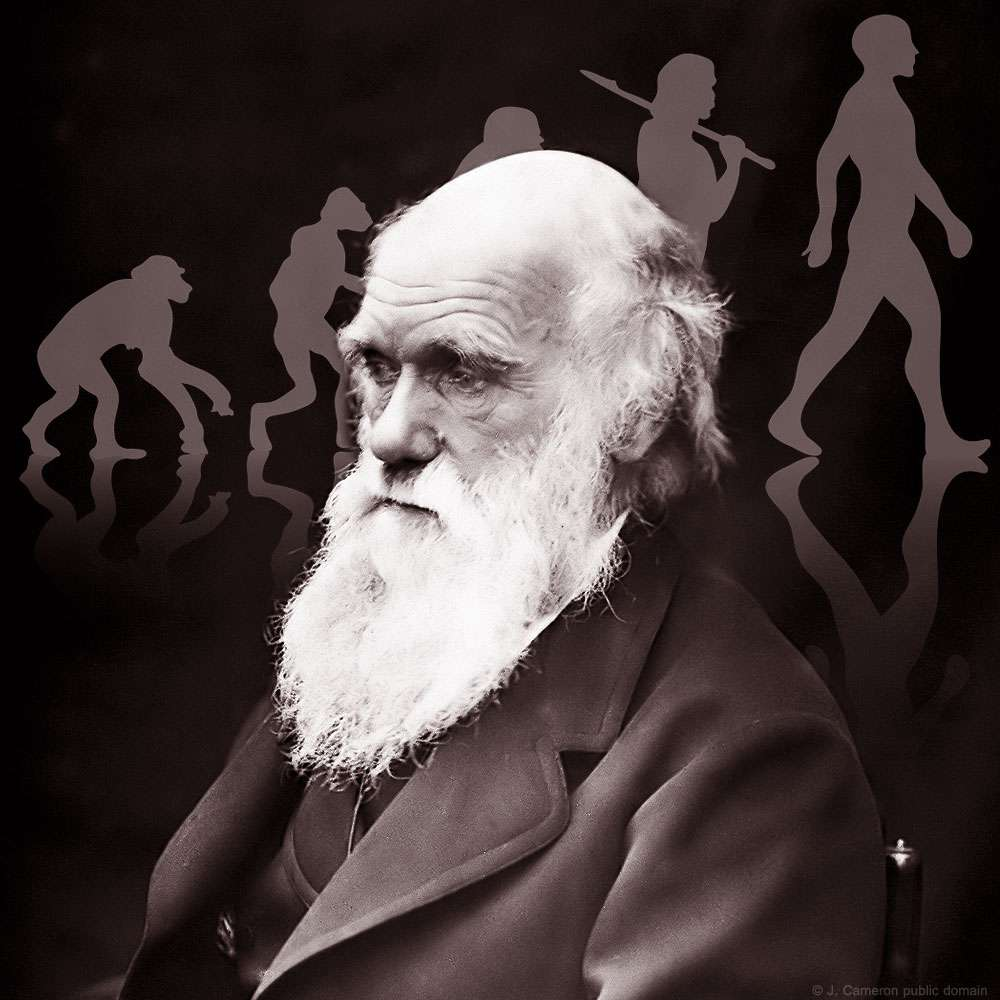 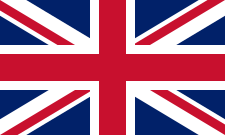 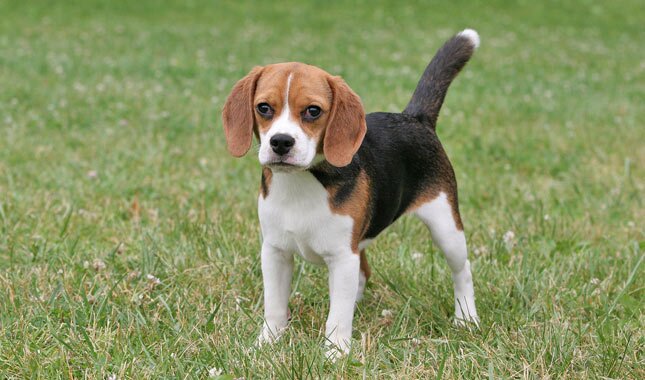 